Рекламно-техническое описание произведения наукиПроизведение науки в формате монографии «Стратегии развития платежно-расчетной инфраструктуры: глобальный и региональный аспекты. Том 2. Перспективы использования коллективных денежных расчетных единиц на региональном уровне» разработано в рамках служебного задания на 2022-2023 учебный год для учебно-методического обеспечения учебных дисциплин «Мировые финансы», «Международные валютные отношения», «Международные платежные системы», «Международный финансовый рынок», «Национальные и региональные валютно-финансовые системы», Практикум «Валютные операции банков и международные платежные системы» учебного плана ООП «Экономика», по направлению подготовки бакалавров 38.03.01 «Экономика» профилей подготовки бакалавров «Мировая экономика и международный бизнес» и «Мировые финансы». Сведения об авторах: Описание результата интеллектуальной деятельностиИнформация о монографии и научно-методическом (научном) заделе. В монографии представлен системный подход к разработке критериев, условий и поэтапного алгоритма создания типовой модели системы расчетов на региональном уровне с использованием коллективных расчетных денежных единиц в интересах обеспечения суверенного устойчивого развития. Авторы-разработчики модели региональной системы расчетов имеют обширный научный задел по рассматриваемой проблематике, включая научные статьи в изданиях Scopus и Web of Science, в журналах ВАК, монографии, учебники, большой опыт педагогической деятельности в области международных валютно-финансовых и расчетно-платежных отношений.Степень готовности к изданию и применению в образовательном процессе. Монография опубликована в издательстве «Прометей» в августе 2022 года. Новизна монографии, отличие от аналогов. На основе изученного исторического опыта и международной практики выявлены границы и возможности построения платежных систем и инфраструктур с использованием коллективных расчетных денежных единиц на национальном и региональном уровне, раскрыты особенности, условия, направления и перспективы создания эффективной модели региональной системы расчетов с использованием коллективной денежной единицы в целях обеспечения суверенного устойчивого развития российской экономики. Разработан алгоритм создания типовой модели евразийской системы расчетов, функционирующей на совместной цифровой платежной платформе в круглосуточном режиме с использованием коллективной денежной единицы.Технологические преимущества. Содержащиеся в исследовании рекомендации позволяют развить профессиональные и образовательные стандарты дополнительными блоками компетенций по вопросам построения платежных систем и инфраструктур центральных национальных банков (ЦНБ) на основе цифровых платежных платформ с использованием коллективных расчетных денежных единиц на региональном уровне. Систематизированные по разделам монографии материалы и широкий спектр знаний по теме исследования повышают уровень освоения компетенций и степень методического обеспечения по учебным дисциплинам «Международные платежные системы», «Международный финансовый рынок», «Национальные и региональные валютно-финансовые системы», «Валютные операции банков и международные платежные системы».Экономические преимущества. Полученные по результатам исследования выводы и разработанные концептуальные предложения по созданию региональной системы расчетов с использованием коллективной денежной единицы в целях обеспечения устойчивого суверенного развития в рамках ЕАЭС позволили обосновать оптимальную и экономически эффективную трехэтапную модель региональной системы расчетов стран ЕАЭС на основе совместной цифровой платежной платформы с задействованием в реализации проекта ряда уже действующих в регионе институтов и создания новых профильных структур, с учетом международного опыта.Область возможного использования. Представленные в систематизированном виде предложения по теме исследования могут быть реализованы в процессе совершенствования структуры и содержания профессиональных стандартов, деятельности по осуществлению процедуры профессиональной и общественной аккредитации образовательных программ, актуализации образовательных стандартов подготовки специалистов в сфере международных финансовых и платежно-расчетных отношений в условиях цифровизации при сбалансированном учете интересов стран ЕАЭС, представителей бизнеса и населения при реализации проектов региональной финансово-экономической интеграции.Сопутствующие полезные эффекты. Обоснована с использованием разработанной в исследовании множественной регрессионной модели возможность и целесообразность расширения использования национальных валют стран ЕАЭС во взаимных расчетах на начальных этапах построения общей платежно-расчетной системы. Подтверждено устойчивое положительное влияние на динамику курсовых соотношений национальных валют значений объема взаимного товарооборота стран ЕАЭС в национальных валютах, уровня занятости на рынке труда и доходности государственных облигаций. Обосновано, что создание на завершающем этапе совместной цифровой платежной платформы с использованием коллективной денежной единицы ЕАЭС в формате цифровой валюты станет адекватным решением стран ЕАЭС проблемы снижения зависимости национальных экономик от международной экономической конъюнктуры и исключения в перспективе доллара США и евро из валютной структуры платежей, связанных с взаимной торговлей стран ЕАЭС 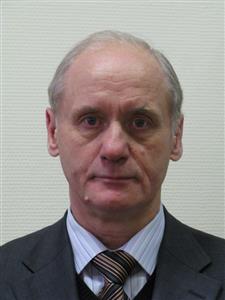 ПИЩИК Виктор ЯковлевичПрофессор Департамента мировых финансов   Доктор экономических наук, профессорАдрес: Ленинградский проспект, д. 49, Москва, ГСП-3, 128993            Тел.: +7 (499) 943-98-09Эл. адрес: VPiwik@fa.ru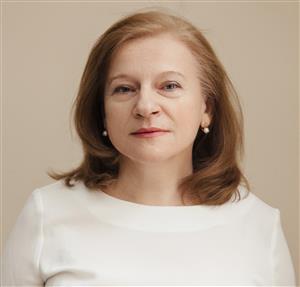 БУНИЧ Галина АлексеевнаЗаместитель директора Департамента мировых финансовДоктор экономических наук, профессор Адрес: Ленинградский проспект, д. 49, Москва, ГСП-3, 128993            Тел.: +7 (499) 943-98-09Эл. адрес: GABunich@fa.ru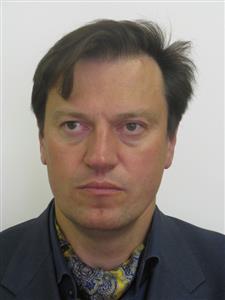 НАВОЙ Антон ВикентьевичПрофессор Департамента мировых финансовДоктор экономических наук, профессорАдрес: Ленинградский проспект, д. 49, Москва, ГСП-3, 128993            Тел.: +7 (499) 943-98-09Эл. адрес: AVNavoy@fa.ru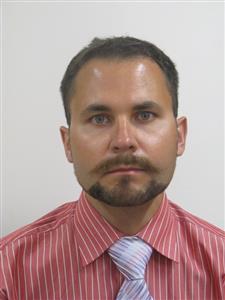 ЖАРИКОВ Михаил ВячеславовичПрофессор Департамента мировых финансовДоктор экономических наук, профессорАдрес: Ленинградский проспект, д. 49, Москва, ГСП-3, 128993            Тел.: +7 (499) 943-98-09Эл. адрес: MVZharikov@fa.ru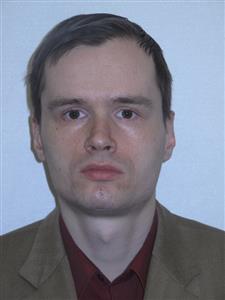 Алексеев Петр ВикторовичВедущий научный сотрудникКандидат экономических наук, Ведущий научный сотрудник Института мировой экономики и международных финансовАдрес: Ленинградский проспект, д. 49, Москва, ГСП-3, 128993            Тел.: +7 (499)943-93-28Эл. адрес: PAlekseev@fa.ru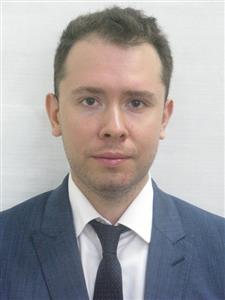 ОРЛОВ Филипп ПавловичАссистент Департамента мировых финансовКандидат экономических наук,  Адрес: Ленинградский проспект, д. 49, Москва, ГСП-3, 128993            Тел.: +7 (499) 943-98-09Эл. адрес: FPOrlov@fa.ru